ΔΙΑΠΙΣΤΩΤΙΚΗ ΠΡΑΞΗΚατάταξης υπαλλήλων στους νέους κλάδους και ειδικότητες του π.δ. 85/2022 (Α΄ 232)ΤΟ ΑΡΜΟΔΙΟ ΓΙΑ ΔΙΟΡΙΣΜΟ Ή ΠΡΟΣΛΗΨΗ ΟΡΓΑΝΟΈχοντας υπόψη:1. Τις διατάξεις:α) των παρ. 1 και 3 του άρθρου 52 του ν. 4830/2021 «Νέο πλαίσιο για την ευζωία των ζώων συντροφιάς-Πρόγραμμα “AΡΓΟΣ” και λοιπές διατάξεις» (Α’ 169), όπως ισχύει,β) της παρ. 2 του άρθρου 13 του π.δ. 85/2022 «Καθορισμός προσόντων διορισμού σε φορείς του Δημοσίου (Προσοντολόγιο-Κλαδολόγιο)» (Α’ 232),γ) του π.δ. …/… (ή …. απόφασης ή ….) «Οργανισμός / Εσωτερικός Κανονισμός Λειτουργίας του ……………………….. (τίτλος Φορέα)».2. Την υπ΄ αριθ. ……… πράξη αντιστοίχισης των υφιστάμενων κλάδων και ειδικοτήτων του ………………… (τίτλος φορέα) με τους νέους κλάδους και ειδικότητες του π.δ. 85/2022.3. Τα στοιχεία του προσωπικού μητρώου των υπαλλήλων.Διαπιστώνουμε Ότι οι κατωτέρω υπάλληλοι του ………………… (τίτλος φορέα) κατατάσσονται από την ημερομηνία δημοσίευσης της υπό στοιχείο 2 πράξης σε κατηγορία, κλάδο και ειδικότητα με βάση το Παράρτημα Β΄ του π.δ. 85/2022, ως ακολούθως:Α. ΠΡΟΣΩΠΙΚΟ ΜΕ ΣΧΕΣΗ ΕΡΓΑΣΙΑΣ ΔΗΜΟΔΙΟΥ ΔΙΚΑΙΟΥ  1. ΚΑΤΗΓΟΡΙΑ Π.Ε.2. ΚΑΤΗΓΟΡΙΑ Τ.Ε.3. ΚΑΤΗΓΟΡΙΑ Δ.Ε.4. ΚΑΤΗΓΟΡΙΑ Υ.Ε.ΠΡΟΣΩΠΟΠΑΓΕΙΣ ΘΕΣΕΙΣ 1. ΚΑΤΗΓΟΡΙΑ ...Β. ΠΡΟΣΩΠΙΚΟ ΜΕ ΣΧΕΣΗ ΕΡΓΑΣΙΑΣ ΙΔΙΩΤΙΚΟΥ ΔΙΚΑΙΟΥ ΑΟΡΙΣΤΟΥ ΧΡΟΝΟΥ 1. ΕΙΔΙΚΟ ΕΠΙΣΤΗΜΟΝΙΚΟ ΠΡΟΣΩΠΙΚΟ2. ΕΚΠΑΙΔΕΥΤΙΚΗ ΒΑΘΜΙΔΑ Π.Ε.3. ΕΚΠΑΙΔΕΥΤΙΚΗ ΒΑΘΜΙΔΑ Τ.Ε.4. ΕΚΠΑΙΔΕΥΤΙΚΗ ΒΑΘΜΙΔΑ Δ.Ε.5. ΕΚΠΑΙΔΕΥΤΙΚΗ ΒΑΘΜΙΔΑ Υ.Ε.ΠΡΟΣΩΠΟΠΑΓΕΙΣ ΘΕΣΕΙΣ 1. ΕΚΠΑΙΔΕΥΤΙΚΗ ΒΑΘΜΙΔΑ ...Γ. ΠΡΟΣΩΠΙΚΟ ΜΕ ΣΧΕΣΗ ΕΡΓΑΣΙΑΣ ΙΔΙΩΤΙΚΟΥ ΔΙΚΑΙΟΥ ΟΡΙΣΜΕΝΟΥ ΧΡΟΝΟΥ (ΣΕ ΠΕΡΊΠΤΩΣΗ ΠΟΥ ΣΤΟΝ ΟΡΓΑΝΙΣΜΟ / ΕΣΩΤΕΡΙΚΟ ΚΑΝΟΝΙΣΜΟ ΛΕΙΤΟΥΡΓΙΑΣ ΤΟΥ ΦΟΡΕΑ ΥΠΑΡΧΟΥΝ ΟΡΓΑΝΙΚΕΣ ΘΕΣΕΙΣ Ι.Δ.Ο.Χ.) 1. ΕΙΔΙΚΟ ΕΠΙΣΤΗΜΟΝΙΚΟ ΠΡΟΣΩΠΙΚΟ2. ΕΚΠΑΙΔΕΥΤΙΚΗ ΒΑΘΜΙΔΑ Π.Ε.3. ΕΚΠΑΙΔΕΥΤΙΚΗ ΒΑΘΜΙΔΑ Τ.Ε.4. ΕΚΠΑΙΔΕΥΤΙΚΗ ΒΑΘΜΙΔΑ Δ.Ε.5. ΕΚΠΑΙΔΕΥΤΙΚΗ ΒΑΘΜΙΔΑ Υ.Ε.Το αρμόδιο για διορισμό ή πρόσληψη όργανο του Φορέα(υπογραφή)ΥΠΟΔΕΙΓΜΑ ΔΙΑΠΙΣΤΩΤΙΚΗΣ ΠΡΑΞΗΣ ΚΑΤΑΤΑΞΗΣ ΥΠΑΛΛΗΛΩΝ ΠΡΟΣ ΣΥΜΠΛΗΡΩΣΗΕΛΛΗΝΙΚΗ ΔΗΜΟΚΡΑΤΙΑΦΟΡΕΑΣ:  ……………… (τίτλος φορέα)Ημερομηνία ../../….Α/ΑΟΝΟΜΑΤΕΠΩΝΥΜΟΟΝΟΜΑ ΠΑΤΕΡΑΥΦΙΣΤΑΜΕΝΟΣ ΚΛΑΔΟΣΝΕΟΣ ΚΛΑΔΟΣΝΕΑ ΕΙΔΙΚΟΤΗΤΑ12345…Α/ΑΟΝΟΜΑΤΕΠΩΝΥΜΟΟΝΟΜΑ ΠΑΤΕΡΑΥΦΙΣΤΑΜΕΝΟΣ ΚΛΑΔΟΣΝΕΟΣ ΚΛΑΔΟΣΝΕΑ ΕΙΔΙΚΟΤΗΤΑ12345…Α/ΑΟΝΟΜΑΤΕΠΩΝΥΜΟΟΝΟΜΑ ΠΑΤΕΡΑΥΦΙΣΤΑΜΕΝΟΣ ΚΛΑΔΟΣΝΕΟΣ ΚΛΑΔΟΣΝΕΑ ΕΙΔΙΚΟΤΗΤΑ12345…Α/ΑΟΝΟΜΑΤΕΠΩΝΥΜΟΟΝΟΜΑ ΠΑΤΕΡΑΥΦΙΣΤΑΜΕΝΟΣ ΚΛΑΔΟΣΝΕΟΣ ΚΛΑΔΟΣΝΕΑ ΕΙΔΙΚΟΤΗΤΑ12345…Α/ΑΟΝΟΜΑΤΕΠΩΝΥΜΟΟΝΟΜΑ ΠΑΤΕΡΑΥΦΙΣΤΑΜΕΝΟΣ ΚΛΑΔΟΣΝΕΟΣ ΚΛΑΔΟΣΝΕΑ ΕΙΔΙΚΟΤΗΤΑ12…Α/ΑΟΝΟΜΑΤΕΠΩΝΥΜΟΟΝΟΜΑ ΠΑΤΕΡΑΥΦΙΣΤΑΜΕΝΗ ΕΙΔΙΚΟΤΗΤΑΝΕΟΣ ΚΛΑΔΟΣΝΕΑ ΕΙΔΙΚΟΤΗΤΑ123…Α/ΑΟΝΟΜΑΤΕΠΩΝΥΜΟΟΝΟΜΑ ΠΑΤΕΡΑΥΦΙΣΤΑΜΕΝΗ ΕΙΔΙΚΟΤΗΤΑΝΕΟΣ ΚΛΑΔΟΣΝΕΑ ΕΙΔΙΚΟΤΗΤΑ123…Α/ΑΟΝΟΜΑΤΕΠΩΝΥΜΟΟΝΟΜΑ ΠΑΤΕΡΑΥΦΙΣΤΑΜΕΝΗ ΕΙΔΙΚΟΤΗΤΑΝΕΟΣ ΚΛΑΔΟΣΝΕΑ ΕΙΔΙΚΟΤΗΤΑ123…Α/ΑΟΝΟΜΑΤΕΠΩΝΥΜΟΟΝΟΜΑ ΠΑΤΕΡΑΥΦΙΣΤΑΜΕΝΗ ΕΙΔΙΚΟΤΗΤΑΝΕΟΣ ΚΛΑΔΟΣΝΕΑ ΕΙΔΙΚΟΤΗΤΑ123…Α/ΑΟΝΟΜΑΤΕΠΩΝΥΜΟΟΝΟΜΑ ΠΑΤΕΡΑΥΦΙΣΤΑΜΕΝΗ ΕΙΔΙΚΟΤΗΤΑΝΕΟΣ ΚΛΑΔΟΣΝΕΑ ΕΙΔΙΚΟΤΗΤΑ123…Α/ΑΟΝΟΜΑΤΕΠΩΝΥΜΟΟΝΟΜΑ ΠΑΤΕΡΑΥΦΙΣΤΑΜΕΝΗ ΕΙΔΙΚΟΤΗΤΑΝΕΟΣ ΚΛΑΔΟΣΝΕΑ ΕΙΔΙΚΟΤΗΤΑ12…Α/ΑΟΝΟΜΑΤΕΠΩΝΥΜΟΟΝΟΜΑ ΠΑΤΕΡΑΥΦΙΣΤΑΜΕΝΗ ΕΙΔΙΚΟΤΗΤΑΝΕΟΣ ΚΛΑΔΟΣΝΕΑ ΕΙΔΙΚΟΤΗΤΑ123…Α/ΑΟΝΟΜΑΤΕΠΩΝΥΜΟΟΝΟΜΑ ΠΑΤΕΡΑΥΦΙΣΤΑΜΕΝΗ ΕΙΔΙΚΟΤΗΤΑΝΕΟΣ ΚΛΑΔΟΣΝΕΑ ΕΙΔΙΚΟΤΗΤΑ123…Α/ΑΟΝΟΜΑΤΕΠΩΝΥΜΟΟΝΟΜΑ ΠΑΤΕΡΑΥΦΙΣΤΑΜΕΝΗ ΕΙΔΙΚΟΤΗΤΑΝΕΟΣ ΚΛΑΔΟΣΝΕΑ ΕΙΔΙΚΟΤΗΤΑ123…Α/ΑΟΝΟΜΑΤΕΠΩΝΥΜΟΟΝΟΜΑ ΠΑΤΕΡΑΥΦΙΣΤΑΜΕΝΗ ΕΙΔΙΚΟΤΗΤΑΝΕΟΣ ΚΛΑΔΟΣΝΕΑ ΕΙΔΙΚΟΤΗΤΑ123…Α/ΑΟΝΟΜΑΤΕΠΩΝΥΜΟΟΝΟΜΑ ΠΑΤΕΡΑΥΦΙΣΤΑΜΕΝΗ ΕΙΔΙΚΟΤΗΤΑΝΕΟΣ ΚΛΑΔΟΣΝΕΑ ΕΙΔΙΚΟΤΗΤΑ123…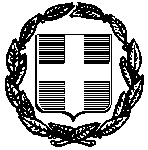 